BIEDRONKA Z PAPIERU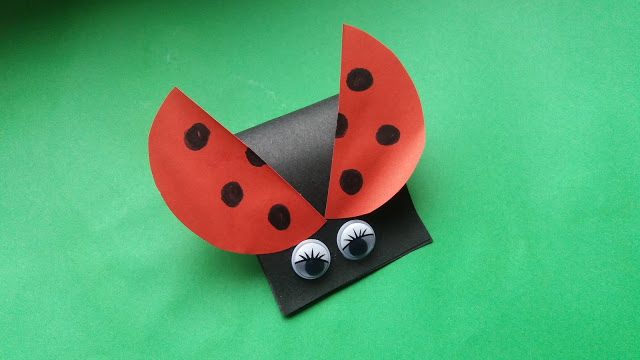 Do wykonania biedronki potrzebne nam będą:- papier w kolorze czarnym i czerwonym- nożyczki- klej- para ruchomych oczek- czarny flamasterZ czarnego papieru wycinamy niewielki prostokąt i zginamy go w sposób jak na zdjęciu poniżej, sklejamy końce.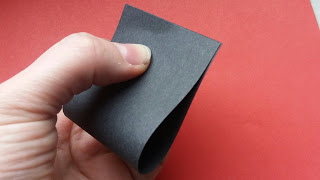 Z czerwonego papieru wycinamy koło, które przecinamy na pół. To będą skrzydełka...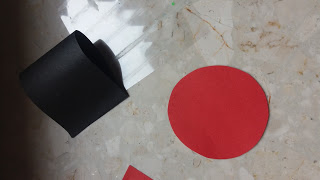  Czarnym flamastrem malujemy kropki. Nasza Biedronka ma ich 7 :) Kółko przecinamy w połowie...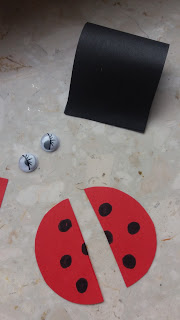 I przyklejamy do tułowia. Doklejamy oczy. Nasza biedroneczka jest gotowa!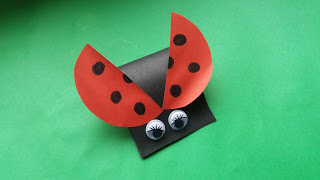 